August			2024KHHS Football CalendarKHHS FootballThe Keystone Heights Football Year-Around ProgramCoach Steve Reynolds Contact Info: Office 904-336-7775 Ext. 67796 Cell 904-796-7159Email  steven.reynolds@myoneclay.netTwitter @coachReynolds1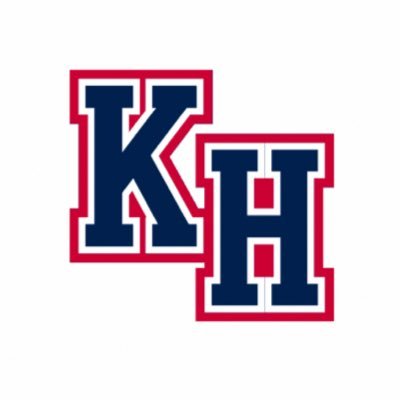 123Training Camp TBATraining Camp TBAMeet 8amScrimmage 9amLunch 11:30am45678910Practice #7Meetings 4pmOn Field 5:15pmPractice #8Meetings 4pmOn Field 5:15pmPractice #9Meetings 4pmOn Field 5:15pmPractice #10Meetings 4pmOn Field 5:15pmPractice #11Meetings 4pmOn Field 5:15pm11121314151617PracticeMeetings 4pmOn Field 5:15pmFirst School DayPractice 1:50pmStart of Jr HighPractice 1:50pmPractice 1:50pmKick Off Classic @ Ridgeview 7pm18192021222324Practice 1:50pmPractice 1:50pmPractice 1:50pmPractice 1:50pmJV vs Interlachen 6pmWeek 1@ Interlachen7:30pm25262728293031Practice 1:50pmPractice 1:50pmJr High Week 1Practice 1:50pmPractice 1:50pmJV @ Union Co 6pmWeek 2vs. Union Co 7:30pm